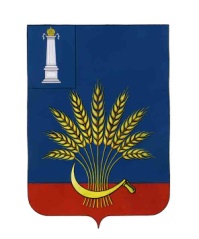 СОВЕТ ДЕПУТАТОВ МУНИЦИПАЛЬНОГО ОБРАЗОВАНИЯ "ЦИЛЬНИНСКИЙ РАЙОН" УЛЬЯНОВСКОЙ ОБЛАСТИ РЕШЕНИЕот « 28 » апреля 2009г. 	         	        с. Б.Нагаткино	 		 	№ 680О принятии положения «О стандартах 
качества оказания муниципальных услуг в МО «Цильнинский район»В целях внедрения в муниципальном образовании «Цильнинский район» принципов и методов бюджетирования, ориентированного на результат, повышения качества муниципальных услуг, оказываемых физическим и юридическим лицам в МО «Цильнинский район», совершенствования деятельности органов местного самоуправления, муниципальных бюджетных учреждений и иных юридических лиц по оказанию муниципальных услуг, в соответствии со статьей 69.2 Бюджетного кодекса Российской Федерации, Федеральным законом от 6 октября 2003 г. N 131-ФЗ "Об общих принципах организации местного самоуправления в Российской Федерации", в рамках реализации целевой программы «Реформирование муниципальных финансов МО «Цильнинский район» (2007-2009 годы)», утвержденной решением Совета депутатов МО «Цильнинский район» от 15.11.2007г. N460, Совет депутатов МО «Цильнинский район» решил: Принять Положение «О стандартах качества оказания муниципальных услуг в МО «Цильнинский район» согласно приложению. Контроль за исполнением настоящего решения возложить на заместителя Главы администрации МО «Цильнинский район» по вопросам социально-экономического развития Хайретдинову Е.А.Глава МО «Цильнинский район» Ульяновской области 							Х.В. РамазановПриложениек решению Совета депутатов МО «Цильнинский район» от «__»________2009г. №____ПОЛОЖЕНИЕ «О СТАНДАРТАХ КАЧЕСТВА ОКАЗАНИЯМУНИЦИПАЛЬНЫХ УСЛУГ В МО «ЦИЛЬНИНСКИЙ РАЙОН»	Настоящий нормативный правовой  акт устанавливает основные принципы и подходы к организации системы  стандартизации качества оказания муниципальных услуг в МО «Цильнинский район».Основные понятия	Для целей  настоящего положения применяются следующие основные понятия и термины:	1.Муниципальные услуги в МО «Цильнинский район» (далее -муниципальные услуги)- услуги оказываемые физическим и юридическим  лицам в соответствии с муниципальным заданием органами местного самоуправления МО «Цильнинский район», бюджетными учреждениями МО «Цильнинский район», иными юридическими лицами безвозмездно или по ценам (тарифам), устанавливаемым в порядке, определенном органами местного самоуправления МО «Цильнинский район»;	2.Качество оказания муниципальной услуги - степень соответствия муниципальной услуги установленным требованиям к её оказанию, включая требования доступности для потребителей и удовлетворенности потребителей;	3.Стандарт качества оказания муниципальной услуги  - совокупность требований к качеству оказания муниципальной услуги.2.Система стандартизации качества оказания муниципальных услуг.	Система стандартизации качества оказания муниципальных услуг включает в себя формирование перечней муниципальных услуг, разработку и утверждение стандартов качества оказания муниципальных услуг, оценку оказания муниципальных услуг.3.Основные принципы стандартизации муниципальных услугв МО «Цильнинский район».	1.Стандартизация муниципальных услуг в в МО «Цильнинский район» производится на основании следующих принципов:	-законности;	-экономичности;	-публичности;	-гарантированности  исполнения;	-актуальности.	2.Принцип  законности обозначает, что стандарты качества оказания муниципальных услуг разрабатываются и утверждаются в соответствии с федеральными и региональными Законами, национальными стандартами, техническими регламентами, иными требованиями к продукции, процессам производства, эксплуатации, хранения, перевозки, реализации и утилизации, в соответствии с государственными санитарно-эпидемиологическими правилами и нормативами, другими установленными федеральными органами  государственной власти и Законами Ульяновской области требованиями.	3.Принцип экономичности обозначает, что стандарты качества оказания муниципальных услуг разрабатываются исходя их необходимости удовлетворения потребителей, обеспечения доступности муниципальных услуг и соблюдения установленных Федеральными органами государственной власти  национальных стандартов, технических регламентов и государственных санитарно-эпидемиологических правил, за счет использования наименьшего количества ресурсов.	4.Принцип публичности обозначает, что органы местного самоуправления МО «Цильнинский район» формируют стандарты качества оказания муниципальных услуг понятным для потребителей образом, обеспечивают откровенность и публичность утвержденных стандартов качества оказания муниципальных услуг.	5.Принцип гарантированности исполнения обозначает, что исполнение установленных стандартов качества оказания муниципальных услуг в полном объеме обеспечивается финансированием из бюджета МО «Цильнинский район» на стадиях составления проекта бюджета  МО «Цильнинский район»  и исполнения бюджета МО «Цильнинский район». Утверждение стандартов качества оказания муниципальных услуг, не обеспеченных финансированием, не допускается.6.Принцип актуальности обозначает, что стандарты качества оказания муниципальных услуг подлежат систематическому пересмотру в сторону установления  более строгих требований к качеству оказания муниципальных услуг, соответствующих потребностям дальнейшего развития Цильнинского района и повышению удовлетворенности потребителей.4.Полномочия органов местного самоуправления МО «Цильнинский район» в сфере стандартизации качества оказания муниципальных услуг.1.Совет депутатов МО «Цильнинский район» осуществляет законодательное регулирование организации стандартизации качества оказания муниципальных услуг.2.Администрация МО «Цильнинский район»:-определяет сроки и планы работ по переходу на стандартизацию качества оказания муниципальных услуг;-утверждает перечни муниципальных услуг;-утверждает процедуры оценки соблюдения  утвержденных стандартов качества оказания муниципальных услуг;-рассматривает результаты оценки соблюдения утвержденных стандартов качества оказания муниципальных услуг;3.Субъекты бюджетного планирования МО «Цильнинский район»:-утверждают стандарты качества оказания муниципальных услуг;-осуществляют оценку соблюдения утвержденных стандартов качества оказания муниципальных услуг и предоставляют результаты оценки на рассмотрение администрации МО «Цильнинский район».5.Перечень муниципальных услуг.Перечень муниципальных услуг представляет собой сгруппированный по отраслям список муниципальных услуг с указанием для каждой муниципальной услуги основных  правовых актов, регулирующих её  оказание и категорий потенциальных потребителей муниципальной услуги.Составление перечня муниципальных услуг основывается на предметах ведения МО «Цильнинский район», а также полномочиях МО «Цильнинский район» по предметам совместного ведения Российской Федерации и субъектов Российской Федерации.6.Содержание стандарта качества оказания муниципальных услуг.1.Стандарт качества оказания муниципальной услуги включает:-цель оказания услуги;-характеристику потенциальных потребителей муниципальной услуги;-основные показатели оценки качества оказания муниципальной услуги;-характеристику правовых основ оказания муниципальной услуги;-краткое описание технологии оказания муниципальной услуги;-требования  к материально-техническому обеспечению представления муниципальной услуги;-требования к законности и безопасности оказания муниципальной услуги;-требования, обеспечивающие доступность услуги для потребителей;-требования к кадровому обеспечению предоставления муниципальной услуги;-требования  к уровню информационного обеспечения потребителей муниципальной услуги;-требования  к организации учета мнения потребителей о качестве муниципальной услуги;-иные требования, необходимые для обеспечения предоставления услуги на высоком качественном уровне.2.Требования к уровню материально-технического обеспечения предоставления муниципальной услуги в зависимости от содержания муниципальной услуги могут включать требования:-к зданиям  и прилегающей территории;- к помещениям;-к обеспеченности мебелью и оборудованием;-к обеспеченности иным имуществом, необходимым для предоставления муниципальной услуги на высоком  качественном уровне.3.Требования к доступности услуги для потребителей в зависимости от содержания услуги могут включать требования:-к режиму работы организаций, представляющих муниципальную услугу;-к удаленности расположения места предоставления муниципальной услуги от потенциальных потребителей;-к очередности предоставления муниципальной услуги в случае превышения проса на муниципальную услугу над возможностями ее предоставления;-иные требования, позволяющие обеспечить должный уровень доступности муниципальной услуги потребителем.4.Требования к кадровому обеспечению предоставления муниципальной услуги, в зависимости от содержания муниципальной услуги могут включать требования:-к численности персонала, участвующего в предоставлении муниципальной услуги в том числе в соответствии с численность. Потребителей муниципальной услуги;-к уровню  квалификации персонала, участвующего в предоставлении муниципальной услуги ;-к  периодичности  проведения мероприятий по переподготовке и повышению  квалификации персонала, участвующего в предоставлении муниципальной услуги;-иные требования, связанные с персоналом, участвующим в предоставлении муниципальной услуги.5.Требования к уровню информационного обеспечения в зависимости от содержания услуги могут предусматривать требования к составу, месту и периодичности  размещения информации об оказываемой муниципальной услуги, а также иных сведений, необходимых для потребителя муниципальной услуги.6.Требования к организации учета мнения потребителей о качестве муниципальной услуги могут включать требования к механизмам его сбора и учета.7.Применение стандартов качества оказания муниципальной услуги в МО «Цильнинский район».1.Стандарты качества оказания муниципальных услуг учитываются при установлении нормативов финансирования муниципальных услуг, при установлении муниципального задания, предусмотренного Бюджетным кодексом Российской Федерации, и задания учредителя, предусмотренного Федеральным Законом от 02 ноября 2006 года №174 ФЗ «Об автономных учреждениях», при составлении реестра расходных обязательств  МО «Цильнинский район» и проекта бюджета  МО «Цильнинский район».2.Стандарты качества оказания муниципальных услуг  принимаются во внимание в ходе внедрения в МО «Цильнинский район» принципа бюджетирования, ориентированного на результат.8.Оценка соблюдения стандартов качества оказания муниципальных услуг.1.Оценка соблюдения стандартов качества оказания муниципальных услуг проводится с целью выявления практики выполнения утвержденных стандартов, установления причин несоблюдения стандартов, выявления потенциальных возможностей для повышения требований к качеству оказания  муниципальных услуг.2.Оценка соблюдения стандартов качества оказания муниципальных услуг проводится ежегодно. Результаты оценки учитываются при составлении проекта бюджета МО «Цильнинский район».